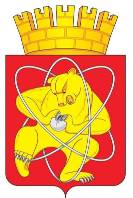 Муниципальное образование «Закрытое административно – территориальное образование  Железногорск Красноярского края»Комиссия по предупреждению и ликвидации чрезвычайных ситуаций и обеспечению пожарной безопасности РЕШЕНИЕ25.12.2017                                                                                               23г.ЖелезногорскВ целях обеспечения безаварийной работы объектов жилищно-коммунального хозяйства, предупреждения пожаров на объектах с массовым пребыванием людей, обеспечения пожарной безопасности на предприятиях, в учреждениях и организациях, в период новогодних и рождественских праздников 2017 - 2018 гг., комиссия по ЧС и ПБРЕШИЛА:Обеспечить готовность сил и средств городского звена КТП РСЧС к действиям по недопущению возникновения чрезвычайных ситуаций на объектах массового скопления людей.Ввести с 25.12.2017 по 09.01.2018 на территории ЗАТО Железногорск режим функционирования ПОВЫШЕННАЯ ГОТОВНОСТЬ.Руководителям структурных подразделений Администрации ЗАТО г.Железногорск,  руководителям предприятий, организаций и учреждений:- уточнить разработанные графики дежурств должностных лиц в выходные и праздничные дни, проконтролировать их представление в ЕДДС ЗАТО Железногорск не позднее 11.00 27.12.2017;назначить ответственных за  регулярную проверку соблюдения тепловых режимов;- рассмотреть на заседаниях объектовых КЧС и ПБ вопросы пожарной безопасности в период проведения новогодних и рождественских праздников;- провести внеочередные инструктажи с работниками о соблюдении мер пожарной безопасности в быту;- обеспечить соблюдение требований пожарной безопасности на подведомственных объектах;- проверить в срок до 28.12.2017 состояние систем и средств противопожарной защиты, включая первичные средства тушения пожаров;- обеспечить достаточную численность персонала, заступающего на дежурство в выходные и праздничные дни;- разместить на объектах наглядную агитацию по вопросам соблюдения мер пожарной безопасности и необходимых действиях при чрезвычайных ситуаций;- обеспечить соблюдение установленного законодательством РФ запрета на курение в учреждениях;- при возникновении пожаров на территории организации, оказывать содействие пожарной охране, предоставлять в установленном порядке необходимые силы и средства.Руководителям АО «КЭСКО», МП «Гортеплоэнерго»,  МП «ГЖКУ», МП «ЖКХ п.Подгорный», АО «КрасЭКО», МП «Горэлектросеть»:- обеспечить контроль за  устойчивой и безаварийной работой подведомственных объектов, наличием необходимых материально-технических ресурсов для оперативного устранения неисправностей и аварий; соблюдением трудовой дисциплины на объектах жизнеобеспечения в период новогодних праздников; - организовать проведение противоаварийных тренировок персонала по действиям в условиях аварийных ситуаций в период максимально низких температур;- проверить готовность аварийных бригад и техники к работе в условиях нештатных ситуаций;- обо всех плановых и внеплановых отключениях теплоснабжения, водоснабжения и электроснабжения незамедлительно информировать комиссию по ЧС и ПБ через ЕДДС ЗАТО Железногорск (112);- информацию о возникновении или угрозе возникновения нарушений элетро, тепло, водоснабжения, о ходе аварийно-восстановительных работ передавать в ЕДДС ЗАТО Железногорск в соответствии с установленным Порядком представления донесений.5. Заместителю Главы администрации ЗАТО г.Железногорск Ю.Г.Латушкину обеспечить:- мониторинг наличия запасов топлива на теплоисточниках, осуществляющих теплоснабжение населения и объектов социальной сферы;- своевременное реагирование на возникновение нештатных ситуаций на объектах жилищно-коммунального хозяйства.6. Руководителям МП «Гортеплоэнерго», АО «КЭСКО»,  обеспечить выполнение режимов теплоснабжения, утвержденных первым заместителем Главы ЗАТО г.Железногорск. В случае невозможности их выполнения, незамедлительно ставить в известность председателя комиссии по ЧС и ПБ ЗАТО Железногорск для принятия решения по теплоснабжению многоквартирных домов города.7.  Руководителям ФГБУЗ КБ № 51  (А.И.Ломакин),  МКУ «Управление образования» (В.Г.Головкин), МКУ «Управление культуры» (Г.А.Тихолаз), МАУ «КОСС» (А.П.Савицкий), руководителям учреждений с круглосуточным пребыванием людей, организовать на подведомственных объектах:регулярную проверку соблюдения тепловых режимов;проведение плановых и внеплановых инструктажей по соблюдению безопасности (в том числе пожарной) в условиях низких температур;контроль за состоянием систем жизнедеятельности в период новогодних и рождественских праздников.8.  Руководителям объектов с массовым пребыванием людей:- принять исчерпывающие меры по соблюдению требований правил пожарной безопасности в установленные сроки;- в период проведения массовых мероприятий организовать дежурство ответственных лиц с целью предотвращения нарушений противопожарного режима и общественной безопасности;- запретить применение любых пиротехнических средств и источников открытого огня во всех помещениях учреждения;- перед началом проведения мероприятия лично проверить все помещения и принять меры по устранению нарушений противопожарного режима;- провести ревизию используемых электроприборов, в том числе световой иллюминации новогодних праздников, принимать безотлагательные меры по устранению обнаруженных недостатков (нарушений);- до начала проведения мероприятий провести очистку от снега пожарных гидрантов и подъездов к ним;- провести практическую отработку эвакуации людей при пожаре.9.  Руководителям  МКУ «Управление образования» (В.Г.Головкин), МКУ «Управление культуры» (Г.А.Тихолаз), МАУ «КОСС» (А.П.Савицкий):взять под личный контроль проведение культурно-массовых мероприятий на подчиненных объектах;не допускать проведение праздничных мероприятий на объектах, не отвечающих требованиям пожарной безопасности;организовать взаимодействие с МУ МВД России по ЗАТО г.Железногорск  по организации (при необходимости) дежурства личного состава Управления на проводимых мероприятиях.10. Рекомендовать  ФГКУ «СУ ФПС № 2 МЧС России» (В.В.Дерышев) усилить контроль за выполнением  требований пожарной безопасности объектов, на которых проводятся культурно-массовые мероприятия, направить Главе Администрации ЗАТО Железногорск предложения по систематизации работы с пиротехническими изделиями и улучшению работы по пожарной безопасности.11. Рекомендовать МУ МВД России по ЗАТО г.Железногорск  (М.М.Кеуш)   усилить работу по надзору за соблюдением общественного порядка в местах отдыха горожан. 12. Руководителю МКУ «Управление поселковыми территориями» (О.Ю.Анциферова) активизировать работу среди граждан поселков с проведением необходимых разъяснительных бесед и предновогодних противопожарных инструктажей.13. Руководителю Управления социальной защиты населения (Л.А.Дергачевой) организовать совместную работу с  ФГКУ «СУ ФПС № 2 МЧС России»,  МУ МВД России по ЗАТО г.Железногорск  (М.М.Кеуш) по проверке мест проживания социально неадаптированных групп населения, обратив особое внимание на состояние печного отопления и электронагревательных приборов, соблюдение режима курения.   14. Руководителю МКУ «Управление образования» (В.Г.Головкин), руководителям образовательных учреждений (в том числе краевого подчинения), расположенных на территории ЗАТО Железногорск, усилить разъяснительную работу с учащимися по соблюдению правил пожарной безопасности, акцентировать внимание на мерах пожарной безопасности в жилых помещениях и при обращении с пиротехническими изделиями, электрическими гирляндами; способах и средствах защиты при возникновении пожаров и иных чрезвычайных ситуаций, оказании первой неотложной помощи.15. Руководителям управляющих компаний, председателям ТСЖ провести проверки чердачных и подвальных помещений подведомственных зданий, с целью выявления проживания лиц без определенного места жительства.16. Отделу общественных связей Администрации  ЗАТО г.Железногорск  (Пикалова И.С.),  МКУ «Центр общественных связей» (Е.Н.Головинкина)  активизировать работу по размещению в средствах массовой информации статей, заметок о причинах пожаров в жилом секторе и на объектах социальной инфраструктуры. 17. Единой дежурно-диспетчерской службе (Б.В.Новиков) организовать обобщение информации об ответственных лицах, осуществляющих дежурство в период праздничных дней,  обеспечить координацию деятельности всех дежурно-диспетчерских служб предприятий.18. Разместить настоящее решение на официальном сайте муниципального образования «Закрытое административно-территориальное образование ЗАТО Железногорск Красноярского края» в информационно-телекоммуникационной сети Интернет и в газете «Город и горожане».19. Контроль за исполнением настоящего решения оставляю за собой.Первый заместитель председателя КЧС и ПБ ЗАТО Железногорск                                                             Ю.Г.Латушкин